Název školky: Mateřská škola Lány
Krok: Plán činností (5. Schůzka EKOTÝMU)
Téma: Vnitřní prostředíNahlédnutí do činnosti EKOTÝMU		Společně i s rodiči jsme se sešli 25. 6. 2018. Seznámili jsme maminky s naší činností, prohlédli jsme si fota a prezentace z minulých schůzek.		Řádně jsme se „posilnili“ a pak jsme se společně zamysleli nad plakátem ANALÝZY prostředí, všímali jsme si smajlíků, jak vyhodnotily jednotlivé body ostatní třídy. Na základě smějících se a mračících se smajlíků jsme za pomoci dospěláků vymysleli a napsali PLÁN ČINNOSTÍ, kterým se budeme zabývat v dalším školním roce.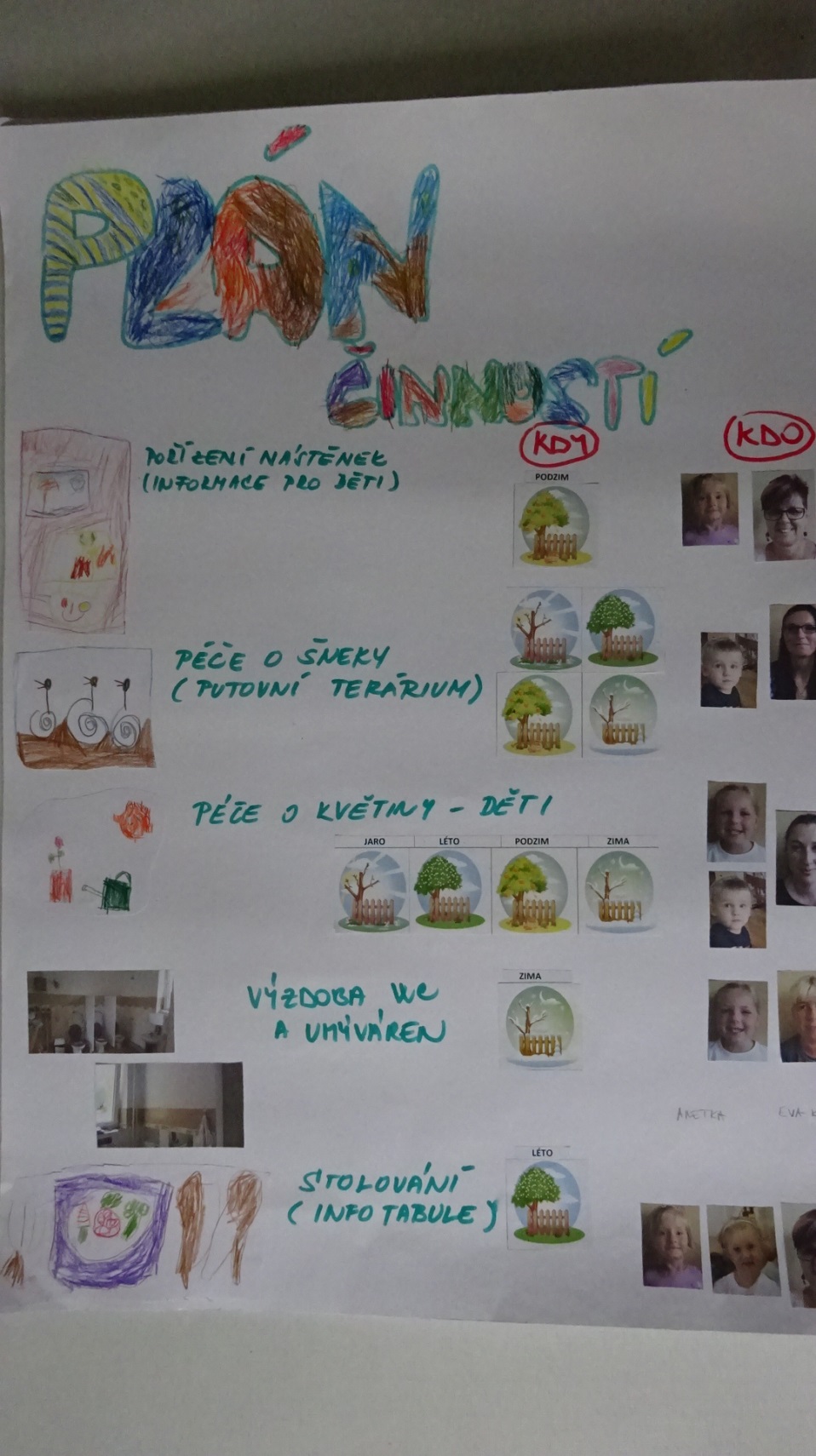 